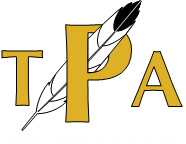 Tribal Probation Academy- Virtual Mini series                                Training Agenda | 01/16/22-5/23/22 (Spring 2022)[Instructor Pool:Greg BrownKevin BrennenstuhlLea GeurtsMichelle Rivard- Parks (Partner)Loren JablonskiAnjali NandiPaloma de OliveiraShelley SimanDeb WitzelGil Van AttenhovenNote: Instructors are assigned based on expertise and availability.Orientation Orientation Thurs. 1/13/22TIME: 2hr. duration 10amAK/11amPT/12pmMT1pmCT/2pmETOrientation / Welcome and Opening / IntroductionsGreg Brown, Program Manager, National Criminal Justice Training Center of Fox Valley Technical CollegeLea Geurts - Project Coordinator, National Criminal Justice Training Center of Fox Valley Technical CollegeKevin Brennenstuhl – Project Coordinator, National Criminal Justice Training Center of Fox Valley Technical CollegeOrientation: Introduction to TPA Orientation: Introduction to TPA 01/16/22-01/23/22Introduction to the Tribal Probation Academy- Virtual Mini SeriesLive Lecture: 1/17/22, Monday 10am AK/11am PT/12pm MT/1pm CT/2pm ETSupplemental Lecture: 1/20/22, Thursday @ 9am AK/10 am PT/11 am MT/12 pm CT/1 pm ETIndependent Study Materials (Reading, video etc.)AssignmentDiscussion Board (3 Posts)Pre-evaluationPre- TestWeek One Week One 01/23/22-01/30/22Introduction to Criminal Justice Systems and Corrections (New)Live Lecture: 01/24/22, Monday 10am AK/11am PT/12pm MT/1pm CT/2pm ETSupplemental Lecture: 01/27/22, Thursday @ 9am AK/10 am PT/11 am MT/12 pm CT/1 pm ETIndependent Study Materials (Reading, video etc.)AssignmentDiscussion Board ( 3 posts)Check Your Knowledge QuizWeekly EvaluationWeek TwoWeek Two01/30/22-02/06/22Tribal Sovereignty and Jurisdiction, Tribal Justice Systems & Introduction to Victim Centered ApproachLive Lecture: 01/30/22, Monday 10am AK/11am PT/12pm MT/1pm CT/2pm ETSupplemental Lecture: 02/03/22, Thursday @ 9am AK/10 am PT/11 am MT/12 pm CT/1 pm ETIndependent Study Materials (Reading, video etc.)AssignmentDiscussion Board ( 3 posts)Check Your Knowledge QuizWeekly EvaluationWeek ThreeWeek Three02/06/22-02/13/22Introduction to Evidence Based PracticesLive Lecture: 2/7/22, Monday 10am AK/11am PT/12pm MT/1pm CT/2pm ETSupplemental Lecture: 2/10/22, Thursday @ 9am AK/10 am PT/11 am MT/12 pm CT/1 pm ETIndependent Study Materials (Reading, video etc.)AssignmentDiscussion Board ( 3 posts)Check Your Knowledge QuizWeekly EvaluationWeek FourWeek Four02/13/22-02/20/22Introduction to Motivational InterviewingLive Lecture: 2/14/22, Monday 10am AK/11am PT/12pm MT/1pm CT/2pm ETSupplemental Lecture: 2/17/22, Thursday @ 9am AK/10 am PT/11 am MT/12 pm CT/1 pm ETIndependent Study Materials (Reading, video etc.)AssignmentDiscussion Board ( 3 posts)Check Your Knowledge QuizWeekly EvaluationWeek FiveWeek Five02/20/22-02/27/22Screening and Assessment, caseload supervision Live Lecture: 2/22/22, Tuesday 10am AK/11am PT/12pm MT/1pm CT/2pm ETSupplemental Lecture: 2/24/22, Thursday @ 9am AK/10 am PT/11 am MT/12 pm CT/1 pm ETIndependent Study Materials (Reading, video etc.)AssignmentDiscussion Board ( 3 posts)Check Your Knowledge QuizWeekly EvaluationWeek SixWeek Six02/27/22-03/06/22Case plan development and graduated responses & Case Plan Development ScenariosLive Lecture: 2/28/22, Monday, 10am AK/11am PT/12pm MT/1pm CT/2pm ETSupplemental Lecture: 3/3/22, Thursday @ 9am AK/10 am PT/11 am MT/12 pm CT/1 pm ETIndependent Study Materials (Reading, video etc.)AssignmentDiscussion Board ( 3 posts)Check Your Knowledge QuizWeekly EvaluationWeek SevenWeek Seven03/06/22-03/13/22Supervision Strategies (applying conditions)Live Lecture: 3/7/22, Monday 10am AK/11am PT/12pm MT/1pm CT/2pm ETSupplemental Lecture: 3/10/22, Thursday @ 9am AK/10 am PT/11 am MT/12 pm CT/1 pm ETIndependent Study Materials (Reading, video etc.)AssignmentDiscussion Board ( 3 posts)Check Your Knowledge QuizWeekly EvaluationWeek EightWeek Eight03/13/22-03/20/22                             ----- MID-TERM (WKS 1-7) -----Week NineWeek Nine03/20/22-03/27/22Understanding Offender Populations and Special Conditions Considerations (Mental Health).  Live Lecture: 3/21/22, Monday 10am AK/11am PT/12pm MT/1pm CT/2pm ETSupplemental Lecture: 3/24/22, Thursday @ 9am AK/10 am PT/11 am MT/12 pm CT/1 pm ETIndependent Study Materials (Reading, video etc.)AssignmentDiscussion Board ( 3 posts)Check Your Knowledge QuizWeekly EvaluationWeek TenWeek Ten03/27/22-04/03/22Understanding Offender Populations and Special Conditions Considerations (DV, Sex, Trauma Informed Interactions, Juvenile).    JV PendingLive Lecture: 03/28/22 Monday 10am AK/11am PT/12pm MT/1pm CT/2pm ETSupplemental Lecture: 03/31/22, Thursday @ 9am AK/10 am PT/11 am MT/12 pm CT/1 pm ETIndependent Study Materials (Reading, video etc.)AssignmentDiscussion Board ( 3 posts)Check Your Knowledge QuizWeekly Evaluation    Week Eleven    Week Eleven04/03/22-04/10/22Drug Abuse Recognition and Substance Abuse – Drug Identification and Effects on Behavior- 1Live Lecture: 04/04/22, Monday, 10am AK/11am PT/12pm MT/1pm CT/2pm ETSupplemental Lecture: 10/14/22, Thursday @ 9am AK/10 am PT/11 am MT/12 pm CT/1 pm ETIndependent Study Materials (Reading, video etc.)AssignmentDiscussion Board ( 3 posts)Weekly EvaluationWeek TwelveWeek Twelve04/10/22– 04/17/22Drug Abuse Recognition and Substance Abuse – Drug Identification and Effects on Behavior- 2 Live Lecture: 4/11/22, Monday 10am AK/11am PT/12pm MT/1pm CT/2pm ETSupplemental Lecture: 4/14/22, Thursday @ 9am AK/10 am PT/11 am MT/12 pm CT/1 pm ETIndependent Study Materials (Reading, video etc.)AssignmentDiscussion Board ( 3 posts)Check Your Knowledge Quiz Pt1 & Pt 2Weekly Evaluation Week Thirteen Week Thirteen04/17/22– 04/24/22Justice Involved Woman and Trauma Informed CareLive Lecture: 04/17/22, Monday 10am AK/11am PT/12pm MT/1pm CT/2pm ETSupplemental Lecture: 04/21/22, Thursday @ 9am AK/10 am PT/11 am MT/12 pm CT/1 pm ETIndependent Study Materials (Reading, video etc.)AssignmentDiscussion Board ( 3 posts)Check Your Knowledge QuizWeekly EvaluationWeek FourteenWeek Fourteen04/24/22– 05/01/22Introduction to Restorative Justice Live Lecture: 04/25/22, Monday 10am AK/11am PT/12pm MT/1pm CT/2pm ETSupplemental Lecture: 04/28/22, Thursday @ 9am AK/10 am PT/11 am MT/12 pm CT/1 pm ETIndependent Study Materials (Reading, video etc.)AssignmentDiscussion Board ( 3 posts)Check Your Knowledge QuizWeekly EvaluationWeek FifteenWeek Fifteen05/01/22-05/08/22Restorative Practices – Practical Applications Live Lecture: 5/2/22, Monday 10am AK/11am PT/12pm MT/1pm CT/2pm ETSupplemental Lecture: 5/5/22, Monday, @ 9am AK/10 am PT/11 am MT/12 pm CT/1 pm ETIndependent Study Materials (Reading, video etc.)AssignmentDiscussion Board ( 3 posts)Check Your Knowledge QuizWeekly EvaluationWeek SixteenWeek Sixteen05/08/22-05/15/22Courtroom Hearings and Testimony and Report WritingLive Lecture: 5/9/22, Monday 10am AK/11am PT/12pm MT/1pm CT/2pm ETSupplemental Lecture: 5/12/22, Thursday @ 9am AK/10 am PT/11 am MT/12 pm CT/1 pm ETIndependent Study Materials (Reading, video etc.)AssignmentDiscussion Board ( 3 posts)Check Your Knowledge QuizWeekly EvaluationWeek SeventeenWeek Seventeen05/15/22-05/22/22                               -----FINAL (WKS 9-16) -----ENDEND                             -----------------------------------------ENDENDVIRTUAL GRADUATIONVIRTUAL GRADUATIONTBD @ 9am AK/10 am PT/11 am MT/12 pm CT/1 pm ET